Armed Forces Veterans and Families Community Hub survey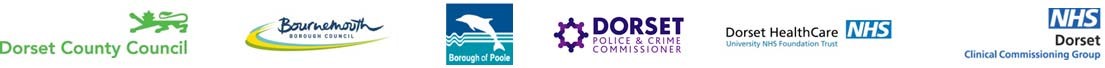 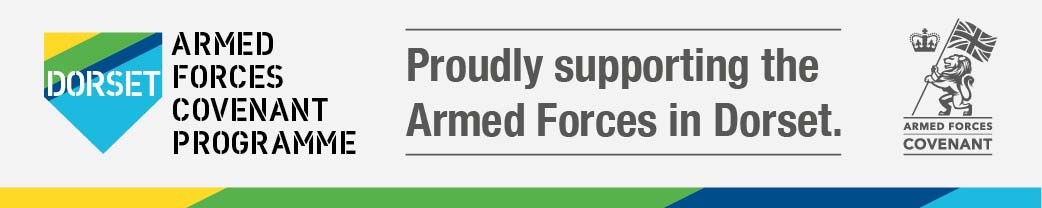 IntroductionThank you for taking the time to complete this short survey. The survey is completely anonymous and the information gathered will help us to deliver relevant and meaningful solutions to issues that are currently being faced by the Armed Forces Community in Dorset.Veterans - select the Veterans box if you served in the military for 1 day or more.Families - select the Families box if you are related to either a serving member of the Armed Forces or a VeteranAre you?An Armed Forces Veteran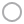 A family member of either a Veteran or serving member of the Armed Forces.Your postcodePage 1If you are completing for yourself as an armed forces veteran...Which of the armed forces did you serve?Army Royal NavyRoyal Marines Royal AirforceReservist (any Force)Did you see operational duty?Yes NoHow many years did you serve?0-910-1213-1819-22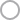 23+What year did you leave the Forces?Yes NoHave you heard of the Armed Forces Covenant?If yes, have you ever benefited from the Armed Forces Covenant?Yes NoIf yes how have you benefitted?Now go to page 4...Page 2If you are completing on behalf of a family member...Did they ever see operational duty?Yes NoWhat year did they leave the Forces?Have you or any member of your family heard of the Armed Forces Covenant?Yes NoIf yes, have you ever benefited from the Armed Forces Covenant?Yes NoIf yes, how have you benefitted?Now go to page 4...All to complete sections from now on...Are you members of any local or national regimental /service associations? eg. Regimental or service association / Royal British Legion / South Atlantic Medal AssociationAre you currently/have you ever accessed any Military associated organisation for help or advice about issues relating to your military services? eg. SSAFA for housing. Please select all that apply.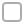 Housing Employment Education & Training Mental HealthHealth and Social Care Crime, Justice and probationDebt, Money Management and Financial AdvicePensions Civilian Benefits Disability / MobilityWhich Military associated agency did you receive this help from? Please select all that apply.SSAFA Combat Stress Dorset Healthcare AF HWB Team (private probation company) RBLH4HArmy/Airforce/RAF Benevolent FundsPlease explain otherArmy/Navy/RAF Family Federation Combat StressDorset Healthcare AF HWB Team OtherDo you access or are a member of any local social groups eg. Breakfast clubs, associations, informal groups?Yes NoIf yes, what and where?Are there any services (advice or help) you would access if it were provided specially for veterans and their families?Housing Employment Education & Training Mental HealthHealth and Social Care Crime, Justice and probationDebt, Money Management and Financial Advice PensionsCivilian Benefits Disability / Mobility OtherPlease explain otherAre there any services (social) you would access if it were provided specially for veterans and their families?If a Hub was set up to access advice services and social, would you attend?Yes Maybe NoWhat time of day would you be most likely to attend?Mon-Fri morning Mon-Fri afternoon Mon-Fri evenings Mon-Fri anytime WeekendsWhich hub would do you think you would attend?Blandford Bridport Christchurch Portland Wareham West MoorsWeymouth HamworthyPoole Central Kinson Boscombe Bournemouth CentralAny other commentsAbout youWhat was your age on your last birthday?What is your gender?under 2425-3435-4445-5455-6465-7475-8485 or over Prefer not to sayMale FemalePrefer not to sayUnder the Equality Act 2010, a person is considered to have a disability if she/he has a physical or mental impairment which has a substantial and long-term adverse effect on her/his ability to carry out normal day-to-day activities.Do you have a disability?	 Yes No	 Prefer not to sayIf yes, please tell us which type of impairment applies to you. You may have more than one type of impairment, so please select all the impairments that apply to you.A long standing illness or health condition such as cancer, HIV, diabetes, chronic heart disease, or epilepsy A mental health difficulty, such as depression, schizophrenia or anxiety disorderA physical impairment or mobility issues, such as difficulty using your arms or using a wheelchair or crutchesA social/communication impairment such as a speech and language impairment or Asperger’s syndrome/other autistic spectrum disorder A specific learning difficulty such as dyslexia, dyspraxia or AD(H)DBlind or have a visual impairment uncorrected by glasses Deaf or have a hearing impairmentAn impairment, health condition or learning difference that is not listed above (specify if you wish) Prefer not to sayOther, please specifyWhat is your ethnic group?White British White IrishGypsy/Irish travellerAny other White background Asian/Asian British - Bangladeshi Asian/Asian British - Chinese Asian/Asian British - Indian Asian/Asian British - Pakistani Any other Asian background Black/Black British - African Black/Black British - Caribbean Any other Black backgroundMixed ethnic background - White and AsianMixed ethnic background - White and Black African Mixed ethnic background - White and Black Caribbean Any other mixed backgroundPrefer not to sayAny other ethnic group (please specify)Any other ethnic groupPlease return to any Bournemouth, Dorset or Poole Library or post to Laura Cornette, County Hall, Dorchester, Dorset DT1 1XJWhich of the Armed Forces did they serve?How many years did they serve? Army 0-9 Royal Navy 10-12 Royal Marines 13-18Royal Airforce 19-22Reservist (any force)23+